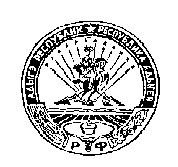 	РЕСПУБЛИКА АДЫГЕЯ                                                                 АДЫГЭ РЕСПУБЛИК         КОШЕХАБЛЬСКИЙ РАЙОН                                                              КОЩХЬАБЛЭ РАЙОН                АДМИНИСТРАЦИЯ                                                         МУНИЦИПАЛЬНЭ ОБРАЗОВАНИЕУМУНИЦИПАЛЬНОГО ОБРАЗОВАНИЯ                                      «БЛЭЩЭПСЫНЭ КЪОДЖЭ ПСЭУП1»«БЛЕЧЕПСИНСКОЕ СЕЛЬСКОЕ ПОСЕЛЕНИЕ»                                  ИАДМИНИСТРАЦИЕ            385431, а. Блечепсин, ул. Ленина, 37                                                                      385431, къ. Блащэпсынэ, Лениным иур., 37       тел. (989) 126-23-03, факс (87770) 9-94-30                                                                    тел. (989) 126-23-03, факс (87770) 9-94-30                 E-mail: blechamo@mail.ru                                                                                                E-mail: blechamo@mail.ruП О С Т А Н О В Л Е Н И Е 	28.06.2019г.     	                             № 25                                         а. БлечепсинО внесении изменений и дополнений в Постановление № 55 от 15.12.2017г. Об утверждении административного регламента по предоставлению   муниципальной услуги «Предоставление муниципального имущества в аренду  или безвозмездное пользование»В целях приведения в соответствие с действующим законодательством, руководствуясь статьями 7, 43 Федерального закона от 06.10.2003г. №131-ФЗ «Об общих принципах организации местного самоуправления в Российской Федерации», Федеральным законом от 19.07.2018 года № 204-ФЗ «О внесении изменений в Федеральный закон от 27 июля 2010 года № 210-ФЗ «Об организации предоставления государственных и муниципальных услуг» в части установления дополнительных гарантий граждан при получении государственных и муниципальных услуг», Уставом муниципального образования «Блечепсинское сельское поселение»,ПОСТАНОВЛЯЮ:В Постановление главы муниципального образования «Блечепсинское сельское поселение» № 55 от 15.12.2017г. Об утверждении административного регламента по предоставлению муниципальной услуги «Предоставление муниципального имущества в аренду  или безвозмездное пользование», внести следующие изменения: 1.1. Раздел 2 административного регламента по предоставлению муниципальной услуги «Предоставление муниципального имущества в аренду  или безвозмездное пользование», утвержденного Постановлением главы муниципального образования «Блечепсинское сельское поселение» № 55 от 15.12.2017г.,  дополнить пунктом 2.20. следующего содержания:«В рамках предоставления муниципальной услуги межведомственное взаимодействие не осуществляется».2. Настоящее Постановление разместить на официальном сайте администрации муниципального образования «Блечепсинское сельское поселение» в сети «Интернет» Блечепсин.РФ3. Настоящее Постановление вступает в силу с момента его официального обнародования.И.о. главы администрацииМО «Блечепсинское сельское поселение»                                         Р.Г. Хатков 